Kochani, dziś kontynuujemy lekcję o  energetyce.Dopiszcie numer i datę do poprzedniej lekcji  w zeszycie.Oprócz elektrowni cieplnych, które poznaliście na poprzedniej lekcji, w naszym kraju funkcjonują również elektrownie wykorzystujące alternatywne ( odnawialne) źródła energii (OZE).  W Polsce wykorzystywana jest  przede wszystkim energia wiatru i wody.Obejrzyjcie film  https://epodreczniki.pl/a/film/DXuql0qRi Na podstawie filmu i podręcznika str. 140 i 141 wykonajcie polecenia:Wyjaśnij pojęcie OZE- ….Nazwij elektrownie pokazane na zdjęciach:Zapisz nazwy trzech krain geograficznych odznaczających się bardzo korzystnymi warunkami do lokalizacji elektrowni wiatrowych :…
Podaj po jednym przykładzie zalety i wady elektrowni wiatrowych:Zaleta:..Wada:..
Korzystając z mapy- podręcznik str. 139, mapy ogólnogeograficznej (na końcu podręcznika)
 i innych źródeł  informacji, odpowiedź,  na jakiej rzece lub jeziorze  utworzono podane elektrownie wodne:Włocławek……………Solina……………………Porąbka- Żar……..Żarnowiec……………..Żydowo ……………
Określ prawdziwość zdań, dotyczących paneli słonecznych. Zapisz prawda, przy zdaniu prawdziwym i fałsz, przy zdaniu fałszywym:Wykorzystują energię bezpośrednio ze Słońca…Ich budowa jest tania….Nie potrzebują mocno świecącego Słońca….Nie oddziałują negatywnie na środowisko…
Uzupełnij tekst wpisując poprawne określenia.
Biopaliwa należą do (                        ) źródeł energii. Są to specjalnie hodowane(                                  ) , a także odpady z rolnictwa, czy przemysłu spożywczego. Uprawy wymagają(                 ) ilości nawozów sztucznych oraz zajmują (                    ) powierzchnie.Zapisz nazwy miejsc, w których występują geotermie: ……                                Czekam na Wasze odpowiedzi do 5.04.2020r.         aniapawelec234@gmail.comPamiętajcie, jeżeli czegoś nie rozumiecie, napiszcie, postaram się wyjaśnić.Codziennie od 9.00 do 15.00 możemy komunikować się za pomocą dziennika elektronicznego oraz poczty Gmail, tam również możemy porozmawiać na czacie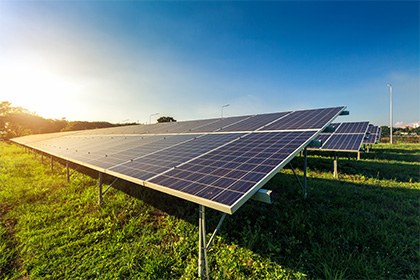 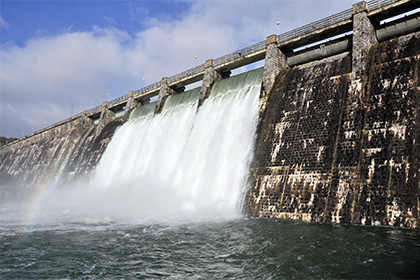 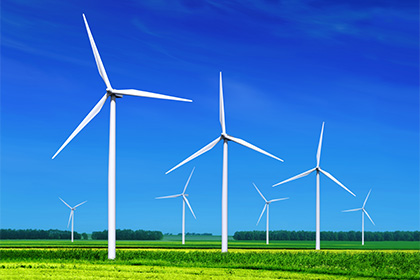 